PRIDJEVISPOJI  IMENICU I PRIDJEV! PREPIŠI PAROVE		_______________________________________________________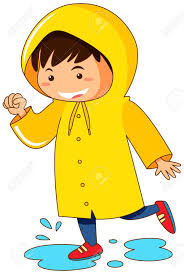 		_______________________________________________________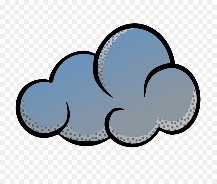 	________________________________________________________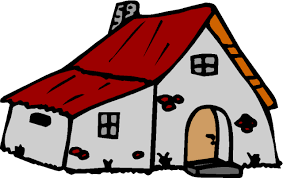 	________________________________________________________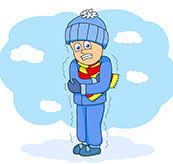 